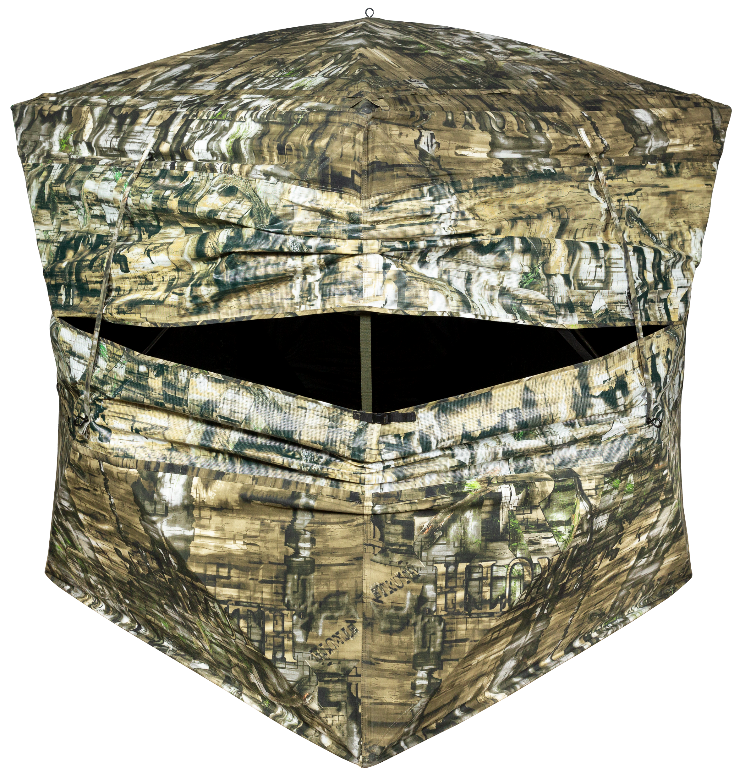 =                                         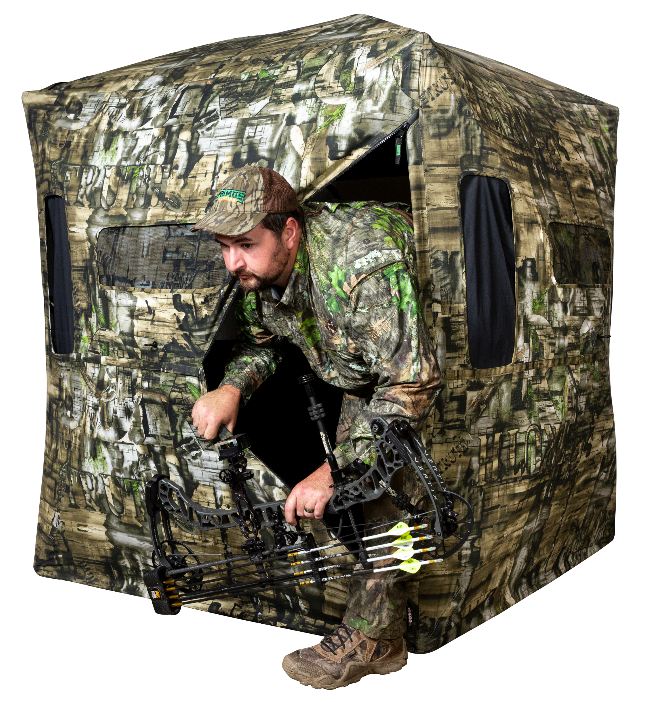 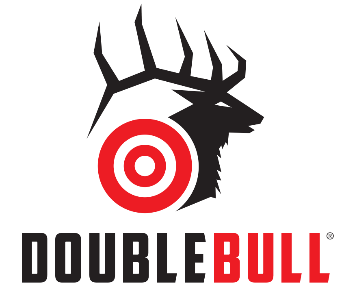 SKUNAMEUPCUPP65163Double Bull SurroundView Max Ground Blind0-10135 65163-3$399.99